All persons competing on, training on, camping on, or visiting the Manitoba Gun Dog Association Inc. club grounds and facilities are responsible for ensuring that: The clubhouse, washrooms and grounds are cleaner than you found them.All AreasDispose of all garbage inside and outside the clubhouse by taking it home. DO NOT leave garbage at clubhouse. All trash and debris must be immediately removed from the clubhouse and washrooms to avoid any ant and / or rodent problems in the clubhouse. Pick up garbage when you see it. Be especially conscious of glass.Garbage containers are to be used at club events only.Outhouses are left clean.Clubhouse & Camping AreaClean all clubhouse areas used including: the grounds, bathrooms, kitchen, sinks, tables, chairs, BBQs, etc.Sweep / wet mop when there have been spills. Use water only.Sweep the floor.Return all chairs, tables, BBQs, etc. to their original location.Leave refrigerator door open.Clean BBQs after using.Turn off BBQ burners and propane tanks.Wood stove:Before lighting open damper and keep it open until fire is out.Do not use flammables to ignite the fire, wood only. Before leaving MAKE SURE THE FIRE IS OUT, clean out ashes and put them in the metal pail provided.Campfires:Be safety conscious. If in doubt, DON’T START ONE. Be wary of high winds and hot dry conditions. ONLY in FIREPITS or BARBEQUES. NEVER UNATTENDED. DROWN FIRES BEFORE LEAVING.Training and Competing AreasNo "retrievable" or dummies are left where they may be found by other dogs during subsequent training sessions, and that every effort is made to find lost "retrievable" or dummies.Only designated roads are used when conditions are wet. (Do not leave ruts, leave only your footprints.)Any damage is repaired or reported to an Executive or Grounds Committee member as soon as possibleGrounds committee members are not responsible for repairing damage resulting from individual use.Reporting:Report any damage or other problems to a member of the Executive or Grounds committee member in person, by telephone or by email as soon as possible.Vandalism is to be reported immediately to an Executive or Grounds committee member.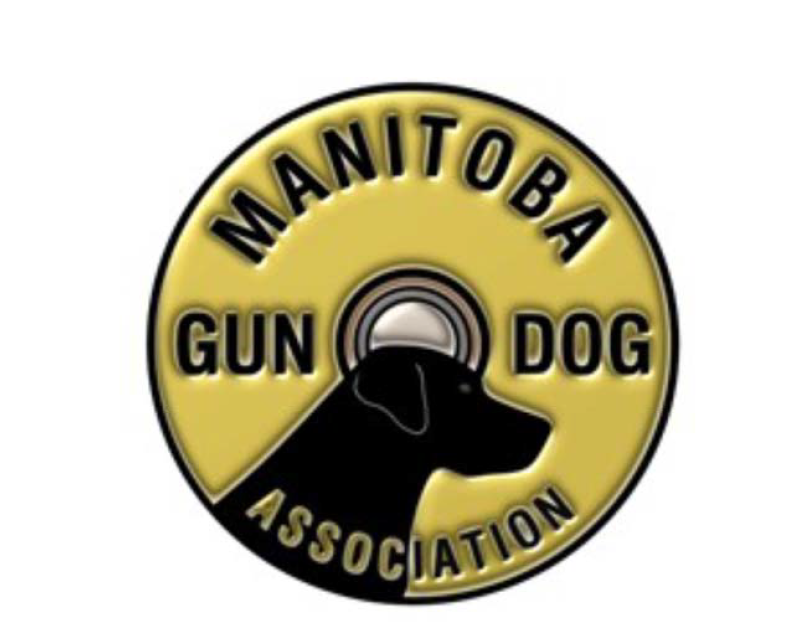 